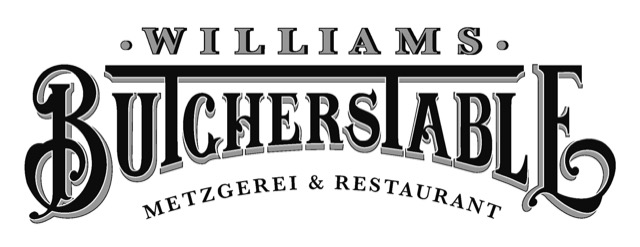 ButchersTable Classic 2024Hiermit melde ich mich wie folgt für die Teilnahme am ButchersTable Classic 2024 an:Vielen Dank für Ihre Teilnahme & meat you soon!Rolf Styger
Die Teilnahmegebühr beinhaltet:Turnier-Startplatz (18 Loch-Turnier im 4er-Scramble-Format / Golfclub Kyburg)exklusiver Halfway-Lunch durch Lumaverschiedene Sonderwertungen, Hickory- & Side-Eventsviele attraktive Preise zu gewinnenWhiskey- & Zigarren-DegustationWelcome Coffee & Apéro nach der RundeApéro & Preisverleihung auf der Terrasse des ButchersTable Zürich-HegibachplatzButchersExperience-Dinner im Williams ButchersTable Zürich-Hegibachplatzexklusives Giveaway / Goodie BagÄnderungen des Programms sind möglich. Das jeweils aktualisierte, detaillierte Programm ist auf der Event-Website www.butcherstable-classic.ch ersichtlich. Allgemeine Geschäftsbedingungen VeranstalterDer Veranstalter des «ButchersTable Golf Classic» ist die Seven Fires AG (Williams ButchersTable), Zürich. Ausrichter des Golfturnieres ist der Golfclub Kyburg.HaftungsausschlussDie Teilnahme am Event erfolgt auf eigene Gefahr. Sowohl der Veranstalter als auch der Ausrichter haften gegenüber den Teilnehmern für Schäden nur bei Vorsatz und grober Fahrlässigkeit. Herstellung von BildnissenDer Teilnehmer erklärt sich für die Dauer des Events mit der Herstellung von Bildnissen seiner Person, insbesondere Foto- und Videoaufnahmen einverstanden. Das Einverständnis erstreckt sich auch auf die Abbildung und Vervielfältigung der Bildnisse in der Presse, Fernsehen, Printmedien und Social Media zum Zwecke der Information und Werbung während der Dauer der Veranstaltung sowie darüber hinaus.Durchführung des EventsDer Event wird bei jeder Witterung durchgeführt. Sollte aus Zeitgründen, Unbespielbarkeit des Platzes, Spielunterbrechung oder durch höhere Gewalt kein Endergebnis erzielt werden können, behält sich die Spielleitung das Recht vor, den Austragungsmodus zu ändern bzw. eine Entscheidung nach Billigkeit zu fällen. Sollte die Durchführung des Events aufgrund behördlicher Auflagen (Covid) nicht möglich sein, wird der Event auf einen späteren Zeitpunkt verschoben. Sollte auch dies nicht möglich sein, werden 80% der Teilnahmegebühren zurückerstattet.Stand: 21.09.2023Gewünschter Eventtag[  ] Di, 3. September 2024 [  ] Mi, 4. September 2024[  ] mir gehen beide Daten (die definitive Einteilung erfolgt im Juni 2024)Anzahl Flights____ Flight(s) à 4 Personen    TeilnahmegebührFr. 3'000.- pro Flight (plus MWSt)    NameVornameRechnungsadresseEmail-AdresseMobil-NummerBemerkungenOrt / DatumUnterschriftBitte unterschreiben, einscannen und an rolf.styger@butcherstable.ch senden.